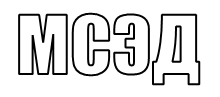 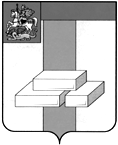 АДМИНИСТРАЦИЯГОРОДСКОГО ОКРУГА ДОМОДЕДОВОМОСКОВСКОЙ  ОБЛАСТИКОМИТЕТ ПО УПРАВЛЕНИЮ ИМУЩЕСТВОМпл.30-летия Победы, д.1, микрорайон Центральный, г. Домодедово, Московская область, 142000,    Тел. (496)79-24-139 E-mail: dmdd_kui@mosreg.ru ИНН 5009027119, КПП 500901001___________  № __________	Уважаемая Юлия Александровна!Прошу Вас напечатать в ближайшем выпуске газеты «» следующее объявление:ИТОГИ АУКЦИОНА!Комитет по управлению имуществом Администрации городского округа Домодедово сообщает о том, что 10.08.2022 Комитетом по конкурентной политике Московской области подведен итог аукциона в электронной форме на право заключения договора аренды земельного участка, государственная собственность на который не разграничена, расположенного на территории городского округа Домодедово (1 лот) АЗЭ-МИО/22-1590:Лот № 1: Наименование Объекта (лота) аукциона: земельный участок. Категория земель: земли населенных пунктов. Разрешенное использование: для индивидуального жилищного строительства. Место расположения (адрес) Объекта (лота) аукциона: Московская область, г. о.  Домодедово, д. Ртищево.  Кадастровый номер участка: 50:28:0100403:823, площадь 1197 кв. м.           Начальная (минимальная) цена договора (цена лота): 59 548,35 руб. (Пятьдесят девять тысяч пятьсот сорок восемь рублей 35 копеек), НДС не облагается. «Шаг аукциона»: 1 786,45 руб. (Одна тысяча семьсот восемьдесят шесть рублей 45 копеек). Размер задатка: 59 548,35 руб. (Пятьдесят девять тысяч пятьсот сорок восемь рублей 35 копеек), НДС не облагается. Признать аукцион в электронной форме несостоявшимся. Единственному участнику аукциона в электронной форме Кузнецовой Екатерине Константиновне заключить договор аренды земельного участка по начальной цене предмета аукциона: 59 584,35 (Пятьдесят девять тысяч пятьсот сорок восемь рублей 35 копеек), НДС не облагается. Протокол аукциона размещен на официальном сайте Российской Федерации, определенном Правительством Российской Федерации www.torgi.gov.ru, официальном сайте городского округа Домодедово www.domod.ru, на Едином портале торгов Московской области easuz.mosreg.ru/torgi, на сайте Оператора электронной площадки www.rts-tender.ru в сети Интернет.И. о. председателя комитетапо управлению имуществом                                                         Ю. Ю. ПотаповаТ.Ю. Водохлебова+7 496 792 41 32